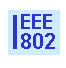 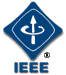 IEEE P802.21 Media Independent Handover ServicesMinutes of the IEEE P802.21 Working Group (DCN 21-15-0041-00-0000)Session #67 Meeting, Berlin, GermanyChair: Subir DasVice Chair: Hyeong-Ho LeeFirst Day AM2 (11:00Am-12:30Pm): Room 30412; Mar. 9, 2015802.21 WG Opening Plenary: Meeting is called to order at 11:13am by Subir Das, Chair of IEEE 802.21 WG with opening notesMarch, 2015 Meeting Agenda (DCN: 21-15-0015-00-0000-session-67-agenda)Agenda bashing:Privacy SG session was corrected from evening session to AM1 session on ThursdayRevised agenda (DCN: 21-15-0015-01-0000) was approved without any objection.IEEE 802.21 Session #67 Opening Notes (21-15-0024-00-0000)Meeting logistics: all meetings in Room 30412.http://mentor.ieee.org/802.21/documentsDuty to inform slides 1-4, etc.Attendance procedures, logistics, breaksRequest to make Intellectual Property declarationNo one declared any patent claims in this sessionLMSC Chair’s Guidelines on Commercialism at meetingsWorking Group Status802.21d: Multicast Group Management Completed Sponsor Recirculation #2 Ballot: 100% affirmative votes802.21m: Revision Project Working on the revised document802.21.1: Media Independent Services Working on the draft document802.21d (Group Management) Sponsor Ballot ResultBallot Open Date: 06-Feb-2015, Ballot Close Date: 21-Feb-2015 Ballots Received: 3 (Vote Changes: 2, Comments: 1)56 votes received = 89% returned, 1% abstention0 negative votes with comments 56 votes = 100% affirmativeWorking Group Objectives for March meeting802.21d: Group Management Discuss the CommentMotion to send draft to EC for approval to send to RevCom802.21m: Revision ProjectWork on the revised draft802.21.1: Media Independent Services Work on draft specificationFuture Sessions – 2015Interim:  May 10-15, 2015, Hyatt Regency Vancouver Co-located with all wireless groups Plenary:  12-17 July 2015, Hilton Waikoloa Village, Hawaii, USA Co-located with all 802 groupsInterim: September 13-18, 2015, Asia (Centara Bank Central World, Bangkok)Co-located with  all 802 wireless groups Plenary: 8-13 Nov 2015, Hyatt Regency Dallas, TX, USACo-located with all 802 groups Future Sessions – 2016Interim: 11-16 January, 2016, Hyatt Regency, Atlanta, GA, USACo-located with Wireless groups Plenary: 13-18 March, 2016, Sands Venetian Hotel, Macau, PRC Co-located with all 802 groupsInterim:  May 15-20, 2016, Hilton Waikoloa Village, HI, USA  Co-located with all wireless groups Plenary:  24-29 July 2016, Grand Hyatt, San Diego, USA Co-located with all 802 groupsInterim: September 2016, Europe (TBD)Co-located with all 802 wireless groups Plenary: 6-11 Nov 2016, Grand Hyatt, San Antonio, TX, USACo-located with all 802 groups Session #66 minutes will be available and presented at the IEEE 802.21WG closing plenary session on Thursday.802.21d Opening Notes and discussion (DCN: 21-15-0019-00-0000) The 802.21d opening notes was available and presented at the IEEE 802.21d TG opening session on AM2 TuesdaySponsor ballot recirculation #2 result# of eligible voters: 64Total Vote:  Approve 56, Disapprove 00, Abstain 01 (lack of time)Return ratio = 89%,  Approval ratio= 100% # of Comments: 1 (Editorial: 0, General: 1, Technical: 0)Topics to be discussed in this weekSponsor Ballot recirculation #2 comment resolution (Tuesday AM2) Latest commentary file: DCN 21-15-0017-00802.21m Opening Notes and discussion (DCN: 21-15-0026-00-0000)Three sessions are scheduled.Objective of this 802.21m TG meetingDiscuss the current draft(DCN: 21-14-0067-09-REVP-802.21-2008_include)Discuss how 802.21d can be incorporated in the current draftContinue discussion on how 802.21d can be incorporated in the current draft Work on the draft Discuss on 802.21.1 coordination Discuss what is necessary for 802.21m802.21.1 Opening Notes and discussion (21-15-0025-00-0000)Three sessions are scheduled.4 contributions will be presented and discussed. Proposed Update for “Radio Resource Management Service” Section of IEEE 802.21.1 Draft Standard - Hyeong-Ho Lee  (DCN 21-15-0020-00)Proposed Update for “D2D Communications Service” Section of IEEE 802.21.1 Draft Standard – Hyeong-Ho Lee  (DCN 21-15-0021-00)Proposed Text of “Software-defined mobile network (SDMN) service” Section for IEEE 802.21.1 Draft Standard - Jin Seek  Choi (DCN 21-15-0022-00) Proposed text to initiate Open SLMCP Service for IEEE 802.21.1 Draft standard - Sangkwon Jeong  (DCN 21-15-16-01)WG P&P (Policy & Procedure) UpdatePatent Policy changes will be approved on 15, March, 2015:http://standards.ieee.org/about/sasb/patcom/materials.htmlIoT PAR of IEEE 802.24 TAGFuture Venue SelectionITU Liaison and 3GPP Liaison: EC meetingIEEE 802 wireless chair Task Force meeting on Sunday, March 08, 2015IEEE 802.21WG Chair presented plaques and certificates of appreciation to IEEE 802.21c TG officers and contributors for contributions to the development of IEEE Standard 802.21c-2014Meeting adjourned at 12:10pmDay 4 PM2 (4:00pm-6:00pm): Room 30412; Mar. 12, 2015802.21 WG Closing Plenary: Meeting is called to order by Subir Das, Chair of IEEE 802.21WG (DCN: 21-15-0032-00-0000-session-67-closing-report).Session #66 minutes (DCN: 21-15-0034-00-0000-session-66-meeting-notes) was approved without any objection.Motions presented for WG voteMotion to approve the CSD for IEEE 802.21d in document number DCN: 21-12-0017-01-0000-group-management-5c.pdf: moved by Yoshihiro Ohba, seconded by Lily Chen (7/0/0)Motion to authorize the P802.21 WG Chair to ask 802 EC for approval of P802.21d/D8 to be sent to RevCom: moved by Yoshihiro Ohba, seconded by Antonio de la Oliva (7/0/0)TGd Multicast Management closing note (DCN: 21-15-0028-00-MuGM-tgd- march-closing-report)Resolved all Sponsor Ballot recirculation #2 commentsMotion to approve DCN 21-15-0017-01 as the resolution of Sponsor Ballot recirculation #2 comments: moved by Lily Chen, seconded by Antonio de la Oliva (7/0/0)Motion to authorize the P802.21 WG Chair to ask 802 EC for approval of P802.21d/D8 to be sent to RevCom: moved by: Yoshihiro Ohba, seconded by: Antonio de la Oliva (7/0/0). Next Step: Wait for 802 EC approval of D08 and then send to RevCom for final approvalTGm 802.21-2008 Revision closing note (DCN: 21-15-0030-00-REVP-march-plenary-session-closing-report)Progress in March 2015 MeetingDiscussed the current status Chair will request IEEE-SA editor to merge all the amendments and create a draft revision document  Plan will be then to take all handover related items and  create 802.21.1 use case section on handover Yoshikazu was requested to look the 802.21d document D8.0 and suggest on how to merge it with 802.21mYoshikazu presented :https://mentor.ieee.org/802.21/dcn/15/21-15-0031-00-REVP-table-of-21d.xlsx TG discussed the next steps and way forwardAction ItemsWork with IEEE-SA editor for obtaining the draft document before May, 2015 meeting  Discuss the section split and merge during teleconferences  Create a draft version by May-June, 2015 time frame 802.21m Teleconference (tentative):April 10, Friday 8-9 am, EST April 24, Friday 8-9 am , EST Jointly with 802.21.1 April 29, Wednesday 9-10pm, EST TG 802.21.1 closing note (DCN: 21-15-0029-00-SAUC-march-plenary-session-closing-report)TG 802.21.1 had four sessions during this meeting  Progress in March 2015 MeetingFollowing topics were presented and discussed:  Proposed Update for “Radio Resource Management Service” Section of IEEE 802.21.1 Draft Standard  (DCN 21-15-0020-00)Proposed Update for “D2D Communications Service” Section of IEEE 802.21.1 Draft Standard  (DCN 21-15-0021-00)Proposed Text of “Software-defined mobile network (SDMN) service” Section for IEEE 802.21.1 Draft Standard  (DCN 21-15-0022-00) Proposed text to initiate Open SLMCP Service for IEEE 802.21.1 Draft standard (DCN 21-15-16-01)A lot of discussions took place and TG members provided feedback to the authors Authors were asked to complete the documents by April 15th, 2015 802.21.1 Teleconference (tentative):April 17, Friday 8-9 am, EST April 24, Friday 8-9 am , EST  Jointly with 802.21m April 27, Monday 9-10pm, ESTTeleconferences (Tentative)802.21m Teleconference:April 10, Friday 8-9 am, EST April 24, Friday 8-9 am , EST Jointly with 802.21.1 April 29, Wednesday 9-10pm, EST 802.21.1 Teleconference:April 17, Friday 8-9 am, EST  April 24, Friday 8-9 am , EST Jointly with 802.21m April 27, Monday 9-10pm, ESTFuture SessionsFuture Sessions – 2015 Interim:  May 10-15, 2015, Hyatt Regency Vancouver Co-located with all wireless groups Plenary:  12-17 July 2015, Hilton Waikoloa Village, Hawaii, USA Co-located with all 802 groupsInterim: September 13-18, 2015, Asia (Centara Bank Central World, Bangkok)Co-located with all 802 wireless groups Plenary: 8-13 Nov 2015, Hyatt Regency Dallas, TX, USACo-located with all 802 groups May IEEE 802 interim meeting logistics May  10-15 , 2015, Hyatt Regency, Vancouver, Canada Registration Fees & Deadlines Early:  Before 6:00 PM Pacific Time, Friday, April 3, 2015 $US 600.00 for attendees staying at the Hyatt Regency Vancouver /$US 900.00 for all others Standard:  After Early Registration and Before 6:00 PM Pacific Time, May 1, 2015 $US 800.00 for attendees staying at the Hyatt Regency Vancouver / $US 1100.00 for all others  Late/On-site:  After 6:00 PM Pacific Time Friday May 1, 2015$ US1000.00 for attendees staying at the Hyatt Regency Vancouver/ $US 1300.00 for all othersIEEE 802 GROUP RATE (Single/Double) - 199.00 CDN per Night  The Early Bird Rate will apply to the first 50% of Room Block.Subject to Availability: Once the Early Rate allotment has been fulfilled the IEEE 802 Wireless Group Rate will apply; Includes Guest Room Internet AccessIEEE 802 GROUP RATE DEADLINE:  Friday April 17, 2015 6:00 PM Pacific TimeFollowing the deadline date, rooms and rates are subject to availability. Cancellation: Individual guest room reservations can be cancelled free of charge until 6:00 PM Pacific Time on the scheduled arrival date.Future Sessions – 2016Interim: 11-16 January, 2016, Hyatt Regency, Atlanta, GA, USACo-located with Wireless groups Plenary: 13-18 March, 2016, Sands Venetian Hotel, Macau, PRC Co-located with all 802 groupsInterim:  May 15-20, 2016, Hilton Waikoloa Village, HI, USA  Co-located with all wireless groups Plenary:  24-29 July 2016, Grand Hyatt, San Diego, USA Co-located with all 802 groupsInterim: September 2016, Europe (TBD)Co-located with all 802 wireless groups Plenary: 6-11 Nov 2016, Grand Hyatt, San Antonio, TX, USACo-located with all 802 groups AttendanceThe meeting was adjourned at 5:45 pm  IEEE P802.21 Media Independent Handover ServicesMeeting Minutes of the IEEE P802.21d Group Management Task Group Chair: Yoshihiro OhbaEditor: Antonio de la OlivaTuesday, AM2 Meeting, March 10, 2015 Meeting called to order by Chair at 10:30AM Minutes are taken by Yoshihiro Ohba.Meeting Agenda (21-15-0018-00) is presented by the ChairAgenda was approved with no objections.Meeting Minutes ApprovalTGd January meeting minutes are included in WG January meeting minutes, approval of which is deferred until WG Closing Plenary on Thursday.Opening Notes (21-15-0019-00) is presented by the ChairSlides #1-#4 shown, Note Well, Duty to Inform.Chair called for declaration of potentially essential IPR on 802.21d.  There was no response to the call in the meeting. Sponsor Ballot recirculation #2 has passed with 100% approval ratio.There is one comment to resolve.Commentary file: DCN 21-15-0017-00.Sponsor Ballot comment resolution The group discussed one comment and rejected it.  The detailed resolution is captured in DCN 21-15-0017-01.Closing Note by ChairChair presented closing note (DCN 21-15-0028-00).The following two TG motions were taken.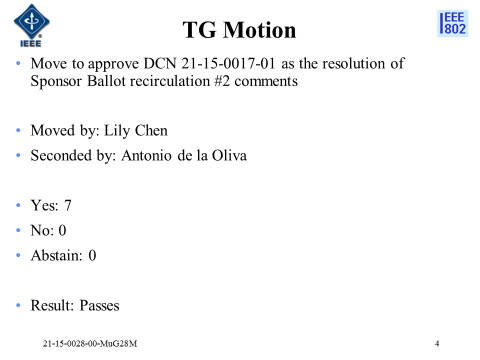 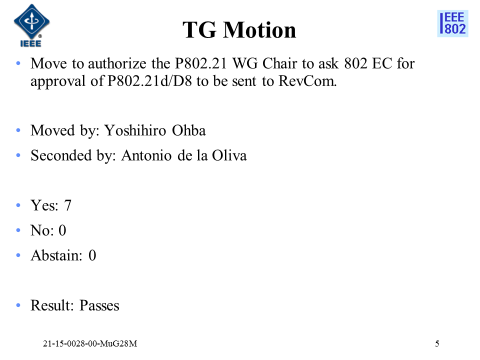 Meeting adjourned at 11:30am.IEEE P802.21 Media Independent Handover ServicesMinutes of the IEEE P802.21m Task Group Chair: Subir DasMeeting Minutes of the IEEE P802.21m Task Group Tuesday, PM1  and PM2 Meetings,  Rm 30412, March, 10, 2015 (1:30-3:30 PM and 4:00- 6:00 PM)Meeting called to order by Chair at 1:40 PM Chair presented the meeting agenda (DCN 21-15-0026-00-REVP). Chair also reminded the patent and copyright policies. Chair will request IEEE-SA editor to merge all the amendments and create a draft revision document Chair also mentioned about the issues with MS WORD template. He reiterated the need for having a meeting with IEEE-SA stuff.  A meeting is scheduled during this week with the help from the WG chair. Plan will be then to take all handover related items and create 802.21.1 use case section on handover Yoshikazu was requested to look the 802.21d document D8.0 and suggest on how to merge it with 802.21m. Yoshikazu presented 21-15-0031-00-REVP-table-of-21d.xlsxThursday, PM1 Meeting,   Rm 30412, March, 12, 2015 (1:30-3:30 PM)Meeting called to order by Chair at 1:35 PM Chair reported the discussions with IEEE-SA stuff and with the 802.21 editor. IEEE-SA editor will start working on the document and try to produce a merged draft version by end of April, 2015.  This merged document will have IEEE802.21-2008, IEEE 802.21a, IEEE 802.21b, and IEEE 802.21c. Once IEEE 802.21d is approved by RevCom and IEEE-SA board, this will also be merged. TG discussed the next step forward. TG will discuss the section split and merge during teleconferences  The goal would be to create a draft version by May-June, 2015 time frame.The meeting was adjourned at 3:15 pm. IEEE P802.21.1 Media Independent Services and Use Cases Meeting Minutes of the IEEE P802.21.1 Task Group Chair: Subir DasMeeting Minutes of the IEEE P802.21.1 Task Group Monday, PM1 Meeting,   March, 09, 2015 (1:30-3:00 PM)Meeting called to order by Chair at 1:35 PM Hyeong Ho Lee presented DCN: 21-15-0020-00-SAUCTitle: Radio Resource Management ServiceThe use case was discussed and a lot of questions were raised.What interface is used between two POAs? Do they exist How the use case will work?What the MN will do after it receives the new resource allocation?Hyeong Ho Lee presented DCN: 21-15-0021-00-SAUCTitle: D2D Communications Service The use was discussed and some questions were asked.  How much dependencies with the lower layers?Wednesday, AM1 Meeting,   March, 11, 2015 (9:00-10:00 AM)Meeting called to order by Chair at 9:00 AM Jin Seek Choi presented DCN: 21-15-0022-00-SAUCHe explained the motivation and the concept of SDMN.  There were some discussions and it was mentioned that Figure 2 interfaces may change depending upon the update on DCN 21-15-0020Author is requested to complete this use case and submit the before mid  April, 2015.Recommendation was to finish only one use case first and then if time permits work on other use cases. Hyunho Park again presented DCN: 21-15-0020-00-SAUCTitle: Radio Resource Management ServiceA lot of discussions took place on the architecture diagram.  It was felt that the architecture does not map correctly to the base .21 architecture/framework. Wednesday,  PM1 Meeting,   March 11, 2015 (1:30-3:00 pm)Snagkwon (Peter) Jeong presented DCN 21-15-0016-01Title: Open SLMCP Service for IEEE 802.21.1It was mentioned that the document has improved a lot from previous presentations, in particular, the use cases. However, the document needs to show what modifications are required for 802.21 to support this use cases. Even if there is no modifications are required, it will be important to describe how 802.21 current functionalities will enable this scenario. Authors have encouraged to update the document and present in May meeting. Authors are also reminded the deadline for 802.21.1 and requested to help meeting the schedule. Thursday, AM1 Meeting,   March 12, 2015 (9:00-10:15 am)Hyunho Park presented DCN 21-15-0021-00He explained all the changes. Question was asked the need for D2D_ PEERID. Why MISF_ID can’t serve the purpose. It was mentioned that a lot of sections on primitives are still incomplete in this document. Authors are requested to complete them by April, 2015 so that additional presentation can be made in May meeting.  Authors are also reminded the deadline for 802.21.1 and requested to help meeting the schedule.The meeting was adjourned at 10:15 am.Bjornstad Steinar TransPacket ASChen LidongNISTDas Subir Applied Communication SciencesDiab Wael Huawei DiMinicoMC Communications/PanduitGary Stuebing Cisco Hanatani YoshikazuToshiba Corporation Jeong Sangkwon PeterBlueCloudLee Hyeong-HoETRIOhba Yoshihiro Toshiba CorporationRandall KarenNSA/IAD